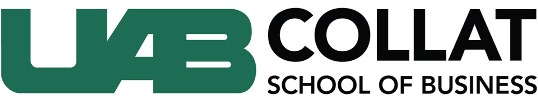 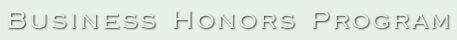 Application Name: _______________________________________________________________________ Address: ______________________________________________________________________ UAB E-mail Address: _______________________________  Phone: _______________________ Major(s): ________________________________________  Date of Birth: __________________ Overall GPA: ______ School of Business GPA: ______ Expected Graduation Date: ____________ UAB Faculty Member or CSoB Advisor Reference Name: ________________________________(Confirm the person will email Dr. Wech a reference: bawech@uab.edu)UAB E-mail Address: _____________________________________________________________ Instructions: 1. Save this application as a Word document. 2. Complete all fields above, including listing one UAB Faculty Member or business school advisor as a reference in support of your application.  Confirm the person will email Dr. Wech a reference to bawech@uab.edu.  Dr. Wech will email the referee a deadline for the reference.3. Start a new page on this document and write two half-page essays (single spaced): a. Describe your post-graduate educational and/or career goals, and how a business honors program focused on leadership, strategy, and ethics will serve these goals. b. Describe a special area of interest to you.  Topics may include, but are not limited to, academics, business, current events, or extracurricular activities. 4. E-mail your completed application and essays as a single document to: businesshonors@uab.edu by November 1 of your junior year.   